Policy 6.4 - Resolution of Reports Against Students:Hearing Panel - Questionnaire for Pool Applicants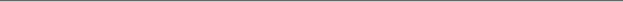 Name of Individual Completing Form:Date Submitted:The Policy 6.4 procedures for student respondents, which became effective August 1, 2016, include a hearing with a three-member hearing panel of faculty and staff members as well as a non-voting hearing chair. Individuals who are willing to serve on hearing panels are asked to complete a brief application, which is set forth below. We appreciate your candor and time in completing the application, and your willingness to consider this appointment. If you have any questions or need additional information about either the application process or hearing panel responsibilities, please contact Sarah Affel, Cornell University Title IX Coordinator, at sba49@cornell.edu or 607-255-2242.  Please return your completed questionnaire to the Office of the Title IX Coordinator at titleix@cornell.edu. With respect to the nature of the commitment, panel members are asked to serve two-year terms, with a possibility of renewal; there is no term limit. Typically, panel members are asked to serve on two or three cases a year, and will not be asked to serve on more than four cases. However, we understand that hearings involve a substantial commitment of time and often involve difficult content and, thus, panel members may limit their involvement to just one case per year. Panel members may also decline panel requests on a case-by-case basis based upon their schedule or the facts of a given case, with the expectation that panel members will seek to accept panel assignments where feasible and within the number of assignments to which they have committed. For any given case, panel members may be required to spend ten to fifteen hours preparing for the hearing by reading written materials, such as investigative interview statements, and meeting with the other hearing panel members and the hearing chair to determine witnesses for the hearing and draft examination questions for those witnesses and the parties. Hearing panel members needn’t have any expertise; the chair provides guidance.  The hearings themselves might take four to six hours, and the deliberations might take several hours.  Some hearings will be conducted during business hours and some in early evening hours. Under the new procedures, there is a three-member appeal panel that includes two ex officio members and a hearing panel member. Thus, hearing panel members will also be asked to sit on appeal panels, excluding cases for which they sat on the hearing panel. Appeal panel assignments are counted in the maximum of four panel assignments per year.With respect to the educational expectations, panel members are required to attend approximately six hours of introductory educational sessions before serving on a panel.  Ongoing education will be offered throughout the year.Before answering the below questions, please take time to review:“Procedures for Resolution of Reports Against Students Under Cornell University Policy 6.4,” available at http://titleix.cornell.edu/procedure/.  Cornell University Policy 6.4, "Prohibited Bias, Discrimination, Harassment, and Sexual and Related Misconduct," available at https://www.dfa.cornell.edu/sites/default/files/vol6_4.pdf.What is your job title and departmental affiliation?[Insert Text]Why are you interested in serving? [Insert Text]Do you have any reservations about your ability to follow the policy and procedures, especially if you do not agree with them?[Insert Text]
Do you have any reservations about your ability to remain impartial and make decisions in any given case based solely upon the evidence presented in the case, rather than upon preconceived notions, prior experience, or any other factors external to the record of the case?[Insert Text]Cases may involve students using drugs and alcohol, having multiple sexual partners, and engaging in a range of sexual activities. Do you have personal opinions about student use of drugs and alcohol, gender roles, gender identity, sexual orientation, or sexual mores that could interfere with your ability to be impartial, dispassionate, and make decisions based solely upon the evidence presented in a case?[Insert Text]Do you think that explicit testimony about sex acts or use of drugs or alcohol might bother you to the point where you are unable to serve as an effective panel member?[Insert Text]If you wish to explain any of your answers further, please do so in the below space.[Insert Text]